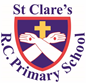 This week, pupils from Year 2 upwards watched a production of the classic tale of The Little Princess. The play covered issues such as loss, bereavement, poverty, discrimination, empathy, compassion and friendship.In addition to this, Nursery have been learning rhyming words using the book Giraffes Can’t Dance as a focus. Reception pupils have been travelling in different pathways as sharks in their PE lesson. Year 1 have been enjoying the outdoors this week in forest school. They have been working on team building through various activities including a tug of war. In science, Year 2 have been learning about what plants need to survive. Year 3 are carrying out a science investigation to see if they can make a shoebox oven using the sun for heat. (I think they have forgotten that we live in Manchester!) Our Year 4 pupils were treated to an Egyptian drama workshop this week led by Our Lady’s staff. They also created drama based on the theme ‘We can’t keep silent’ linked to the spreading of the Good News after Jesus’s death and resurrection.  In geography, Year 5 have been singing about the four layers of the rain forest. Year 6 took part in a careers workshop. Ten adults from different occupations came to speak to the pupils about their jobs: the children had to work out what they did from the information shared and questions they asked.Assembly4S led our Monday morning assembly this week and  focused on Earth Day. They reminded us of how beautiful our world is and how we need to protect it for future generations. The pupils gave us lots of ideas of how we can look after our earth. Thank you to the family and friends of 4S who were able to join us.Morning PrayersOur school chapel is open every Tuesday morning from 8.30 -9.00am for parents (and children) to come into school for some private prayer, some time alone with God or quiet reflection. Pupil certificatesHeadteacher’s awards:Caritas AwardThe Caritas is awarded each week in recognition of someone in school who has shown kindness to others by putting love into action. The award this week goes to David and Daniel in 4S for helping to raise £1750 for Alder Hey Children’s charity.AttendanceThis week our whole school attendance is 96.1%.  The best class this week is 5W with 98.7%.  They will be rewarded with a longer play. Well done!School hoursThank you to everyone who has responded to our Google Form to express your preference for school start times in September. We had 250 responses. Of those, 122 preferred to start the day at 8.45am and finish at 3.15pm as we currently do; 94 stated that they would prefer to keep to a 9.00am start and finish at 3.30pm; and the other people who responded did not mind either way. We will therefore start school at 8.45am from September with doors opening prior to this to ensure a smooth start to the day.CondoverThank you to everyone who attended the Condover meeting on Thursday. I hope that you got chance to have your questions answered relating to the trip. It is always a very enjoyable, successful trip for pupils and staff.If you were unable to make the meeting, please ask for a kit list detailing what your child should bring away with them.SupportAs a school we are here for both your children and your family. If you are experiencing any difficulties or have any anxieties, please get in touch with Mrs Sylvester for a private conversation. Her email address is c.sylvester@st-clares.manchester.sch.uk or you can ring the school number or message via the school app. If we are unable to help you, we may be able to refer you to somebody who can.Parental WorkshopsOver the course of the year, we offer many parental workshops to help you understand our approach to the teaching of mainly maths and English. On 30th April, we are holding a Wellbeing Workshop from 2.15-3.15pm in school focusing on improving stressful days. Please come along!SafeguardingSafeguarding children is everyone’s responsibility. If you have any concerns regarding the safety of a child, please report it. You are able to refer concerns directly or you can contact one of the Designated Safeguarding Leads in school. Please see the poster below for more details.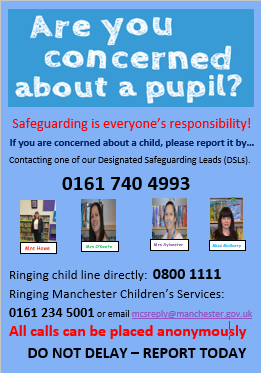 Thank you for all your support this week,Mrs HoweUpcoming dates:Saturday 27th April - Sacramental Programme Day at church 9.30 – 2.00pmTuesday 30th April – Wellbeing workshop for parentsWednesday 1st May – Nursery RWI Stay and Play 2-3pmWednesday 1st May – Choir Showcase 2.30pmSunday 5th May – Holy Communion Mass 12.30pmSunday 12th May – Holy Communion Mass 12.30pmPupil of the weekAchievement NLuke for having a much more positive attitude to school and making the right choices all weekReuben for always reading at home with his parents and bringing his book bag in every week! RDMPoppy for being such a helpful and caring member of the class.Eryn for brilliant sentence writingRSRory for persevering with his maths work!Alba Duncan for great phonics this week!Y1DSofia for always making good choices and being a superstar every day.Lexi for your amazing maths work looking at equal groups! Y1GPharrell for an AMAZING week. Super listening and learning. Eliana for writing a great letter from Beegu! Y2CAntoni for being a superstar all year. We are going to miss you!Macie-Mae for a super biography about Florence NightingaleY2OMaria for always following our school rules.Oscar for his wonderful knowledge on what plants need to survive.Y3FEvana for being an exceptional example to the rest of the classHillary for being a superstar with her reading this week, she is trying really hardY3HHenry for a score of 100% on his end of unit test on fractions.Tyler for confident touch typing.Y4HShae, for consistently good behaviour, and for having lovely manners.Malik, for his great team work in PE. Y4SAlexis for a brilliant attitude this week and trying very hard in all her work. Zach for a brilliant Egyptian vase design in art .Y5GJayden a fantastic attitude to reading and taking responsibility for his own learning. Laura for writing an excellent balanced argument on deforestation. She really thought about engaging the reader! Y5WValeria for always being a role model in terms of behaviour and her attitude towards work.Scarlette for a fantastic piece of work in geography on layers of the rainforest.Y6KLydia for putting in an unbelievable amount of effort into her SATs revision, both at home and in school.Abigail for her fantastic balanced argument writing and editing this week.Y6SKaja for always having a positive attitude towards everything that she does. Lexie for a great balanced argument in English this week. 